Наше «волшебное дерево»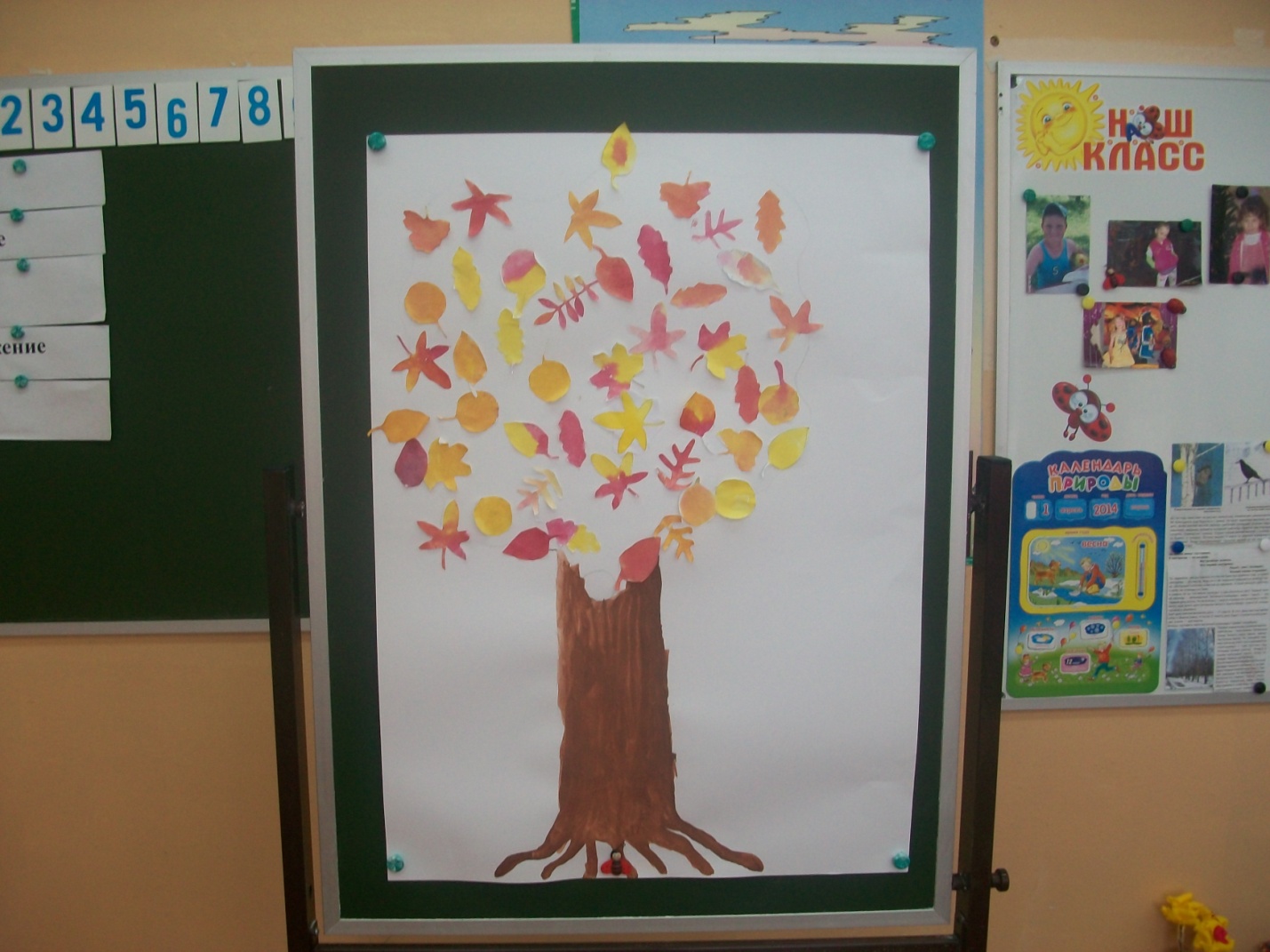 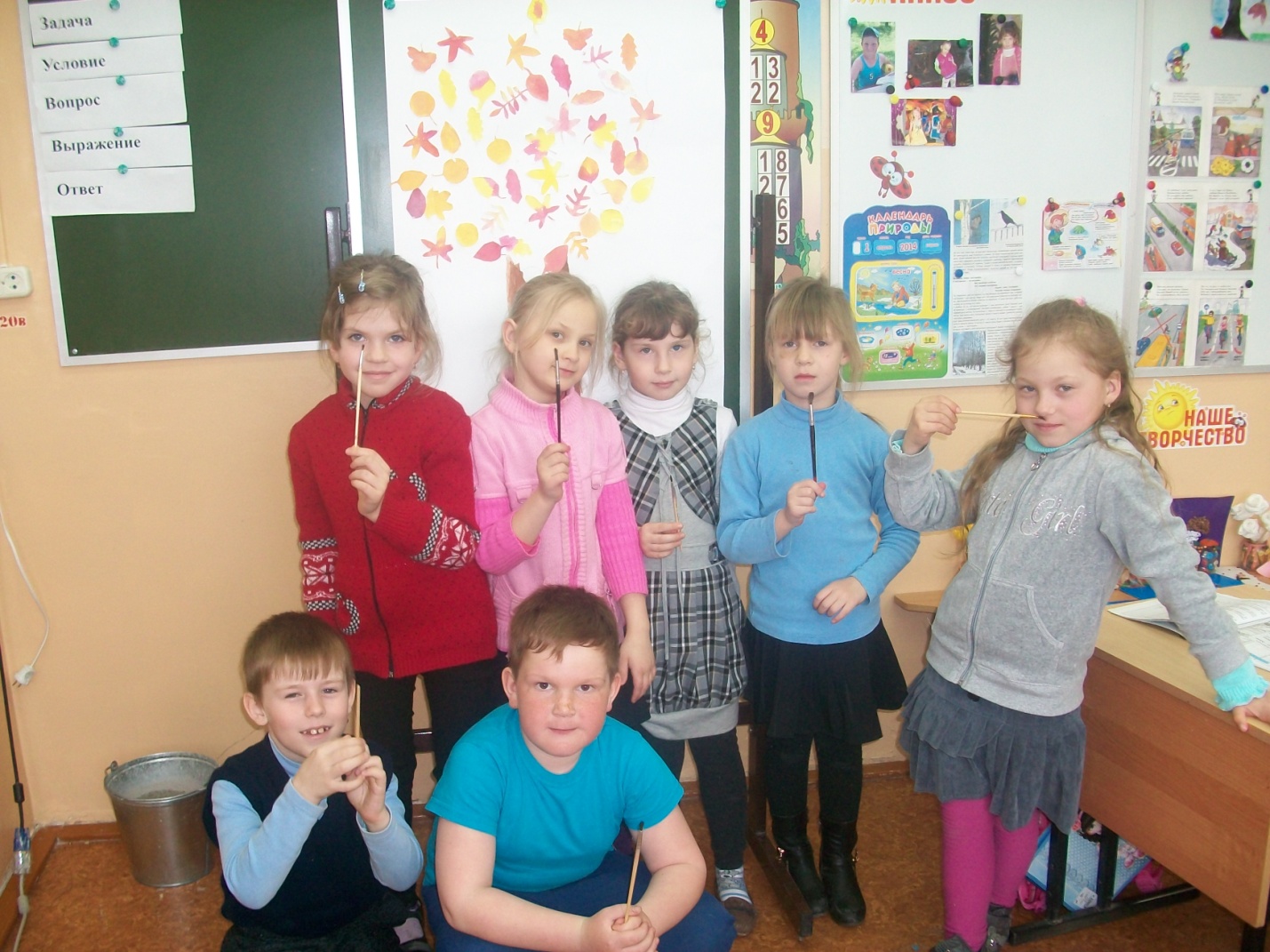 